Ikt.sz.: 2-02.29/2016.M E G H Í V ÓFeketeerdő Község Önkormányzata Képviselő-testületének 2016. február 29. napján (hétfő) 17.30 órakor,a Feketeerdő Község Önkormányzatának hivatali helyiségében tartandó testületi ülésére.Napirend:A Dunakiliti Közös Önkormányzati Hivatal 2016. évi költségvetésének jóváhagyásaElőadó: Novák András polgármesterAz önkormányzat 2016. évi költségvetése (II. forduló)Előadó: Novák András polgármesterDöntés a civil szervezetek 2016. évi támogatási pályázatának kiírásárólElőadó: Novák András polgármesterBeszámoló a lejárt határidejű határozatok végrehajtásáról, a két ülés közötti fontosabb eseményekrőlElőadó: Novák András polgármesterDöntést igénylő ügyekElőadó: Novák András polgármesterKonzorciumi együttműködési megállapodás megkötéséről döntésA „TOP-4.1.1-15. Egészségügyi alapellátás infrastrukturális fejlesztése”  című pályázat elkészítésére érkezett árajánlatokról döntésA „VP-6.7.4.1.1.-16 A településképet meghatározó épületek külső rekonstrukciója” című pályázat elkészítésére érkezett árajánlatról döntésSzociális ügyek (zárt ülés)Előadó: Novák András polgármesterFeketeerdő, 2016. február 23.		Novák András sk.		polgármesterErről értesül:Bakondi Ferenc képviselőCzér Tibor képviselőCsibrányi-Horváth Zsuzsanna képviselőNagy Károly képviselőNovák András polgármesterdr. Varga József jegyzőTuba Szabolcs jegyzőkönyvvezető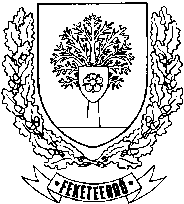 Feketeerdő Község Önkormányzatának Képviselő-testülete9211 Feketeerdő, Árpád tér. 1. Tel.: 96/224–032, 96/671–033